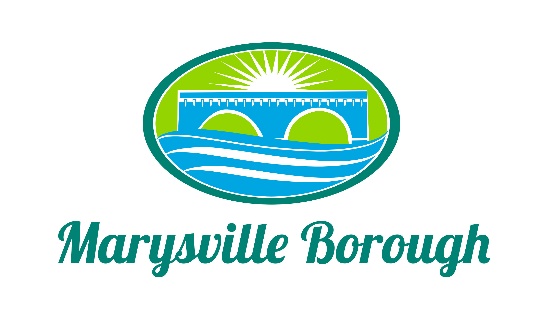 COUNCIL MEETING MINUTESMarch 14, 20226:00 PM to 7:00 PM Work SessionCounty Comprehensive Plan – Jason FinnertyJason Finnerty of Perry County Planning Commission was present to discuss the County Comprehensive Plan.  Jason advised that he emailed a link to the website where Council members could find information regarding the County’s update to the Comprehensive Plan.  He added that there are three areas for goals and objectives for the plan and that they were Borough’s, Townships and Villages.  Mr. Finnerty advised that there is a form that should be filled out and submitted through the website for Municipalities goals and objectives and he gave Manager Border some copies of the form.  Councilwoman Urban asked if the Borough went under the umbrella of the County’s Comprehensive Plan, would that be a good or bad thing with respect to obtaining grants.  Mr. Finnerty advised that he felt it would be a good thing as multi-municipal grants are looked upon favorable and he added that the County would handle the application.  Ms. Urban asked if the Borough could apply for grants individually as well and Jason advised that we could.  Dave Magee asked if there would be any additional expense to the Borough for becoming part of the County’s Plan and Jason advised that there would not be.  Mr. Finnerty stated that when submitting goals and objectives, we need to look at the big picture and think at least ten years out.  Jason added that the plan could be amended to add projects further down the road.  He noted that it was important to get goals and objectives into the County as soon as possible and no later than July 2022.Councilwoman Urban asked of the Borough would be required to host public meetings and/or push the information out to the public.  Jason advised that there is a virtual steering committee, but yes, when the plan is ready for public comment, the Borough would need to get involved Reimbursements of Lifeguards Certification(s)Manager Border advised that this was discussed at the Finance Committee meeting.  The discussion was on how reimbursements for certifications should be handled.  Manager Border stated that in past years, half was reimbursed upfront and the remainder was reimbursed at the end of the year.  He added that the logic behind that approach was to make sure the lifeguards stayed through the end of the pool season and didn’t take their certifications and go work for another pool.  Manager Border stated that a suggestion was made to reimburse 100% upfront in an effort to entice new applicants to the lifeguard positions.  Council Vice President Wentzel stated that he thought keeping it as 50% reimbursement at the beginning of the year and the other 50% at the end of the season was the best way to handle the issue.  Other Council members agreed.IT ServicesBoth Manager Border and Finance Secretary expressed their disappointment in the response time of the current service provider and examples were given.  Manager Border suggested going on for an RFP for IT services and all Council members with the exception of Dave Magee agreed. At 6:37 PM, Council President Barthel announced that Borough Council would be entering an Executive Session on matters of Personnel and potential litigation.At 7:12 PM, Council came out of Executive Session and President Barthel advised that no action was taken.  7:00 PM Borough Council MeetingCouncil President Barthel called the meeting to order at 7:12 PM.Pledge of Allegiance Council President Barthel led those assembled in the Pledge of Allegiance.Moment of Silence A moment of silence was held.Roll CallCouncil President Barthel took roll call with the following noted as present:  President Barthel, Vice President Wentzel, Councilmen Edkin, Magee and Webster, Councilwomen Urban and Zulli and Mayor McCreary.  Also in attendance was Manager Border, Secretary Hammaker and Engineer Rogalski.  Treasurer Chorba and Solicitor Altland were noted as absent.Consent ItemsApproval of 02/14/2022 MinutesApproval of Financial Statement Approval to Pay BillsCouncilman Webster made a motion, seconded by Vice President Wentzel to approve the consent items as listed.  Councilman Edkin noted that a change was necessary on the minutes for New Business, item D as he abstained from the vote since he is a member of the Teamster Local 776.  Councilman Magee noted that if he were present at the February 14th meeting, he would have voted no on the manager’s contract sand the Union contract.  With no further comment, a vote was taken and the motion passed by majority with Dave Magee opposed.  Public Comment (Please Keep to a Three (3) Minute Time LimitManager Border read a letter from Dave Magee into the record about the late Mayor, Steve Copp, “As most of you know, Steve and I were very good friends, but more importantly he was a better friend and advocate for Marysville.  Steve had a lot of phenomenal hopes for our town:  the success of the Maysville Pool, the Lions Club lease, the much-needed return of ambulance services, the continued success of the Fire Company – where he was heavily involved and children’s recreation and increased community involvement.  These are just a few of the things we discussed during our trips with Rich Stees for fundraising items such as whoopie pies, fruit pies and water to be sold at the pool.  Our “after Borough meeting” pie and coffee discussions also centered around the plans to improve our town.  Steve will always have my deepest respect.  He was a true patriot who loved and supported this country and our community.  I hope our Borough Council will help me accomplish some of Steve’s dreams.”Rich Pluta of Perry County Economic Development and Perry County Commissioner, Brenda Watson, were present to speak with Borough Council regarding supporting Resolution 353 which is on the agenda of this meeting.  He advised that the Resolution was to support the application to and participation in the Commonwealth’s Main Street Designation with the Perry County Economic Development Authority.  Mr. Pluta advised that the Authority will be submitting an application to DCED that will benefit not only the County but it’s municipalities.  He added that the designation will help with grant opportunities.  Councilwoman Urban stated that Michelle Jones from the Redevelopment Authority met with the Committee and discussed ideas derived from studies done by a professional firm.  Ms. Urban stated that she is a huge advocate of the program and believes that it will benefit the Borough.Kevin Long of 201 Antler Drive addressed Borough Council regarding the preservation of trees during development, specifically Rockville Estates.  He stated that he was present at a meeting in 2008 where Borough Council seemed to be in agreement regarding the importance of preserving trees throughout the development process.  Mr. Long expressed his disappointment in the fact that he does not feel that this agreement has been followed.  He added that cutting down those trees could have a negative health impact on Borough residents.  Councilman Magee asked John Zervanos of Yingst Homes, the Developer of Rockville Estates to speak on the issue.  Mr. Zervanos and Elliot Shibley, the firms Engineer stated that approximately 40% of the trees on the development site will be preserved and additional street trees will be planted.  Engineer’s ReportEngineer Rogalski advised that he has been working with the MS4 Committee regarding current and upcoming projects.  He noted that he has been in contact with Locust Village Apartments regarding a project involving the detention basin on that site.  He noted that he has also been working with the Lions Club.MS4 UpdateCouncilwoman Urban advised that there is an item on the agenda this evening from the Committee.  She stated that the Committee is looking to reinstate the Sewer Authority as a Stormwater Authority.Old BusinessSouth Main Street Bridge ProjectManager Border noted that there is an item on this evening’s agenda related to the project.  New BusinessMotion to Approve the Following Waiver Requests as part of the Rockville Estates, Phase IV Land Development PlanSection 22-522 – Provide a Site Analysis Including Existing Significant Trees and Steep Slopes.Section 22-529.7(a) – Maximum Allowable Spillway Width of 50 feet.Dave Magee made a motion, seconded by Charles Wentzel to approve the waivers as requested.  Councilwoman Urban asked if Engineer Rogalski would recommend approval of these waivers.  Engineer Rogalski advised that he would.  Councilman Webster expressed concerns about the steepness of driveways and how Fire apparatus would have a hard time accessing steep, narrow driveways in the case of fire.  With no further questions or comments, Council President Barthel called for a vote.  The motion passed with all in favor.  Motion to Approve Phase IV for Rockville Estates with the Following Alterations and Subject to the Conditions Outlined in the Pennoni Review Letter Dated February 16, 2022.Either the Cul-de-Sac at the End of Reife Drive Will Receive a Waiver from Rye Township to be Built or will be Moved into the Borough Lines.The Engineer’s Note Number Nine Regarding the Turn-Around at the End of Reife Drive being Built to Road Standards Shall also Apply to High Pointe.Add a Note that the Shared Driveway for Lots 290 and 291 that States that the Borough is Not Responsible for Maintenance or Settling Disputes. Manager Border advised that Council should refer to Engineer Rogalski’s revised letter dated march 13, 2022.  Dave Magee made a motion to approve the Rockville Estates, Phase IV Land Development Plan with the Conditions listed above.  John Edkin seconded the motion.  The Engineer for the applicant advised that the cul-de-sac will be contained entirely within the Borough limits.  Councilman Webster asked if there would be anymore steep driveways for lots and the applicant’s Engineer advised that there would be for the Estate lots.  Councilman Webster asked that the Developer be cognoscente of fire apparatus accessing those driveways in the case of emergency.  Councilman Magee asked if the shared easement for lots 290 and 291 would be recorded in the Perry County Recorders Office.  The applicant’s Engineer advised that it would be for both lots.  Mr. Magee asked if the pressure for the water system would be good enough for the hydrants and the applicant’s Engineer responded in the affirmative.  Engineer Rogalski added that since the tank sits so high it would create better water pressure across town.  With no further discussion, President Barthel called for a vote.  The motion passes unanimously.  Motion to Approve the Phase III Developers Agreement for Rockville Estates.Dave Magee made a motion, seconded by Brian Webster to approve the Developers Agreement for Rockville Estates, Phase III.  Manager Border advised that the agreement was reviewed by both the Borough Solicitor and Engineer.  Engineer Rogalski stated that this agreement differed from the previous agreement as it was based on percentages of completion rather than timelines.  Councilman Magee asked if Phase II was sold out and the Engineer for the applicant advised that it was.  He added that 20 lots in Phase III were already spoken for.  With no further discussion, a vote was taken and the motion passed unanimously. Motion to Approve Resolution 353 to Support and Participate in the Commonwealth’s MainStreet Designation with the Perry County Economic Development Authority.              Councilwoman Urban made a motion to approve Resolution 353 and Councilman Magee seconded the motion which passed unanimously.  Motion to have the Solicitor Prepare and Advertise Changes to the Borough OrdinanceWith Regards to Snow Emergency Routes and Parking.Councilman Webster moved, seconded by Councilwoman Zulli to Have the Solicitor Prepare the Ordinance Changes.  The motion passed with six in favor and Magee against.Motion to Approve the Proposal from Control Systems 21 to Install the Actuator at the WasteWater Treatment Plant in the Amount of $1,812.80.Vice President Wentzel made a motion to approve the proposal.  Councilwoman Zulli seconded the motion.  Wentzel stated that Council previously approved the purchase of the actuator.  The motion passed with all in favor.Motion to Approve the Agreement with Erdman Anthony for Engineering and Environmental Scoping for the South Main Street Bridge Project in the Amount of $11,617.85.Vice President Wentzel made a motion to approve the agreement with Erdman Anthony in the amount of $11,617.85.  Councilman Webster seconded the motion which passed unanimously. Motion to Authorize the Solicitor to begin the Process of Reviving or Creating a Stormwater/Sewer Authority.Councilwoman Urban made a motion to authorize the Solicitor to begin the process.  Councilman Magee seconded the motion which passed unanimously.210 North State Road.Councilwoman Zulli made a motion to table this agenda item for more information, seconded by Councilwoman Urban.  The motion passed with six in favor and Barthel abstaining.  RFP for IT Services.  Councilwoman Urban made a motion to put out an RFP for IT services.  Vice President Wentzel seconded the motion which passed with six in favor and Magee opposed.  Commission ReportsPlanning Commission Report.Vice President Wentzel stated that Rockville Phase IV was discussed at the last meeting.Code Enforcement Officer’s Report.Manager Border advised that he was putting together a top 10 properties list.Police Department Report.No report.Fire Company Report.No report.Committee ReportsPersonnel.Councilman Magee asked about Interviews for the Pool this year.  Manager Border advised that staff does those interviews, not Council.Finance.  Councilman Magee advised that Payroll is not showing up on the Financial Statements.  Hammaker advised that she is working with the Borough Auditors to resolve this issue as Paychex cannot import properly into Quickbooks and there are certain accounts that you cannot make a journal entry to.  Sewer/Sanitation/Streets.No report.Parks & Recreation and Pool.Manager Border advised that two items were discussed, one was the request from the Fire Company regarding donating a family pass for their lottery fundraiser if they purchased one for the same purpose.  President Barthel advised that he suggested this as a fundraiser.  Vice President Wentzel advised that a member of the community purchased one for them so this is no longer an issue.MS4.Discussed earlier on the agenda.Manager’s Report.Manager Border announced that Mid Penn Bank provided a check scanner to the Borough free of charge adding that the only time we will have to go to the bank for a deposit is if its cash.  Border announced that the Borough is now fully integrated with Paychex.  Councilman Webster asked about the PPL poles on the North side of town.  President Barthel stated that when they relocated the poles, PPL cut the existing poles off even with sidewalk.  Manager Border stated that PPL stated that once all the poles are moved, they will come back to remove the old ones.CorrespondenceThere was no correspondence. Public CommentJohn Fasnacht of 21 North Main Street stated that the Council minutes need to be updated on the Borough website.  Mr. Fasnacht also suggested that the Fire Company report and Police Report be added to the Borough Newsletter.  Charles Wentzel requested that the 2022 Budget be added to the Borough website as well.   Executive SessionAt 8:07 PM, Vice President Wentzel adjourned the meeting to Executive Session on a matter of potential litigation.  At 8:13 PM Council exited Executive Session noting no action.AdjournmentWith no further business to be discussed, Councilman Edkin made a motion to adjourn the meeting at 8:13 PM.  The motion was seconded by President Barthel and passed unanimously.   